NEW MEXICO HUMAN SERVICES DEPARTMENTREQUEST FOR PROPOSALS (RFP)Brain Injury Services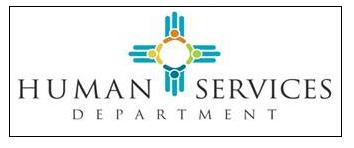 RFP# 15-630-8000-2000Release Date: March 24, 2015Amendment #1: April 24, 2015Proposal Due Date: May 14, 2015For State Fiscal Year 2016(July 1, 2015 - June 30, 2016)Request for Proposals # 15-630-8000-2000 is amended as follows:Section I.B. Page 7, Line 3: Typographical error. Change:FROM: “an d”TO: “and”Section II.B.4, Page 17, Line 3..: (Omission of time) Change:FROM: “…EVENTS Mountain Daylight Time…”TO: “…EVENTS 5:00 pm Mountain Daylight Time…”Section III.C, Page 28, Line 5: Change:FROM: “Brain Injury Support Services”TO: “Brain Injury Services”Section II.C.1(e), Page 29: Change:FROM: (APPENDIX D)TO: (APPENDIX C)Section IV.C, FACTOR I.B, Page 34, Item 22, Line 1. Change:FROM: “Assure HSD that detailed records indicating contracts with participants will be…”TO: “Assure HSD that detailed participant records will be…”Section IV.C, FACTOR I.C, Pages 35-36, Item 46. Change:FROM: “…shall include at least one person living with brain injury.”TO: “…shall include at least one person living with brain injury, a family member of an individual living with brain injury, or a licensed professional who serves individuals with brain injury.  As part of this response, please provide a listing of Board Members and their titles, indicating any roles for members with experience in brain injury.”Section IV.C, FACTOR I.D, Page 36, Item 51, Line 2. Change:FROM: “…by clients…”TO: “by corporate clients or contracting agencies…”Section IV.C, Factor II.2.(e), Page 41, Line 3. Change:FROM: “BISD”TO: “BISF”Appendix G. Page 58, Lower table. Row I.. Change:FROM: “GRAND TOTAL (B-F)”TO: “GRAND TOTAL (C-H)”Appendix I. Page 97, Article 10.  Change:FROM: “Monitor Crisis Interim Services spending in the Southwest Region…”TO: “Monitor Crisis Interim Services spending in the _________ Region…”THE REST OF THIS PAGE INTENTIONALLY LEFT BLANK